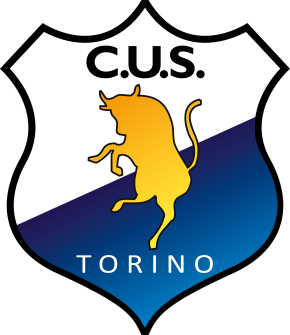    LA  SEZIONE ORIENTEERING DEL CUS TORINO     ORGANIZZA  UNA MANIFESTAZIONE PROMOZIONALE     DI CORSA ORIENTAMENTODOMENICA 1 DICEMBRE 2013  A VILLARBASSE (TO)Ritrovo: 		Centro Sportivo  U.S.D. VIllarbasse  –  Via Rivoli Orari: 			Apertura segreteria ore 9.30			Partenze libere dalle ore 10.30  alle ore 11.30			La partenza e l’arrivo distano circa 20 minuti al passo dal ritrovo.Per recarsi in partenza seguire le fettucce bianche e rosse.Percorsi :          	 VERDE (FACILE CORTO)                             	 AZZURRO  (FACILE LUNGO)                            	 ROSSO (TECNICO CORTO)                            	 NERO (TECNICO LUNGO )Iscrizioni:	Entro  GIOVEDI’ 28 NOVEMBRE  via mail all’indirizzo  cus.iscrizionionline@libero.it                     Per  i percorsi  VERDE e AZZURRO  sarà possibile iscriversi anche direttamente        il  giorno della gara, fino ad esaurimento delle carte.Quota d’iscrizione:  	4  EURO    Tipo di partenza: 	Svedese con Punching Start  Punzonatura:    	Manuale per i percorsi  VERDE e AZZURRO                            	Elettronica per i percorsi  ROSSO  e NERO       Carta:                  	La Collina Morenica   -  scala 1:10000  -  eq. 5 metri  Tracciatori:        	Carla Balma  -  Luigino  Zanella      Al termine della manifestazione sarà possibile pranzare a prezzo convenzionato presso il ritrovo: 11 Euro  per un antipasto, un primo, il dolce e le bevande.Per il pranzo è necessaria la prenotazione via mail entro giovedì 28 novembre.VI ASPETTIAMO!